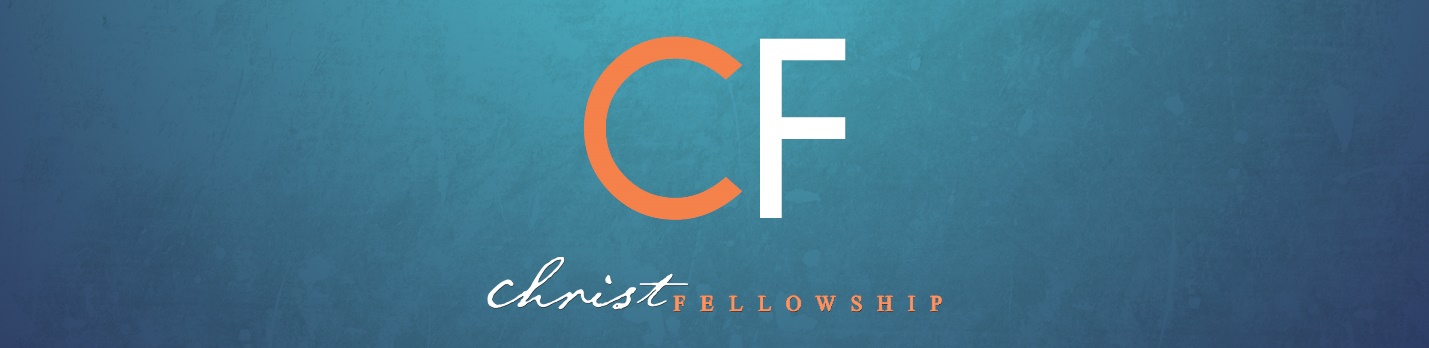 Worship Set List3.18.18_____________________________________________________________Rememberby PassionNo Otherby For all seasonsYes and Amenby House FiresGod You’re So Goodby PassionReckless Loveby Cory Asbury